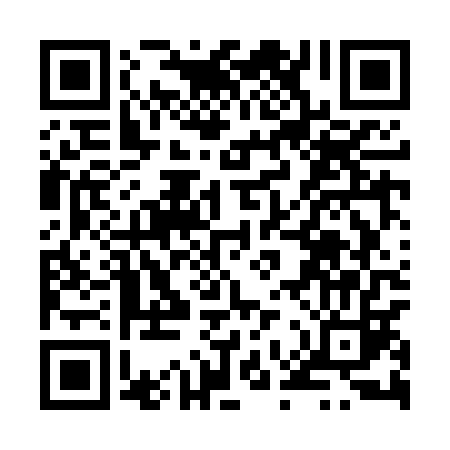 Prayer times for Zakrzow Turawski, PolandWed 1 May 2024 - Fri 31 May 2024High Latitude Method: Angle Based RulePrayer Calculation Method: Muslim World LeagueAsar Calculation Method: HanafiPrayer times provided by https://www.salahtimes.comDateDayFajrSunriseDhuhrAsrMaghribIsha1Wed2:565:2112:445:518:0910:232Thu2:535:1912:445:528:1010:263Fri2:495:1712:445:528:1210:294Sat2:465:1512:445:538:1310:325Sun2:425:1312:445:548:1510:356Mon2:395:1212:445:558:1610:387Tue2:355:1012:445:568:1810:418Wed2:325:0812:445:578:2010:449Thu2:295:0712:445:588:2110:4710Fri2:285:0512:445:598:2310:5011Sat2:285:0412:436:008:2410:5112Sun2:275:0212:436:018:2610:5213Mon2:275:0112:436:028:2710:5314Tue2:264:5912:436:038:2910:5315Wed2:254:5812:436:038:3010:5416Thu2:254:5612:436:048:3110:5417Fri2:244:5512:446:058:3310:5518Sat2:244:5412:446:068:3410:5619Sun2:234:5212:446:078:3610:5620Mon2:234:5112:446:088:3710:5721Tue2:224:5012:446:088:3810:5822Wed2:224:4912:446:098:4010:5823Thu2:214:4712:446:108:4110:5924Fri2:214:4612:446:118:4210:5925Sat2:214:4512:446:118:4411:0026Sun2:204:4412:446:128:4511:0127Mon2:204:4312:446:138:4611:0128Tue2:204:4212:446:148:4711:0229Wed2:194:4112:456:148:4811:0230Thu2:194:4112:456:158:4911:0331Fri2:194:4012:456:168:5011:03